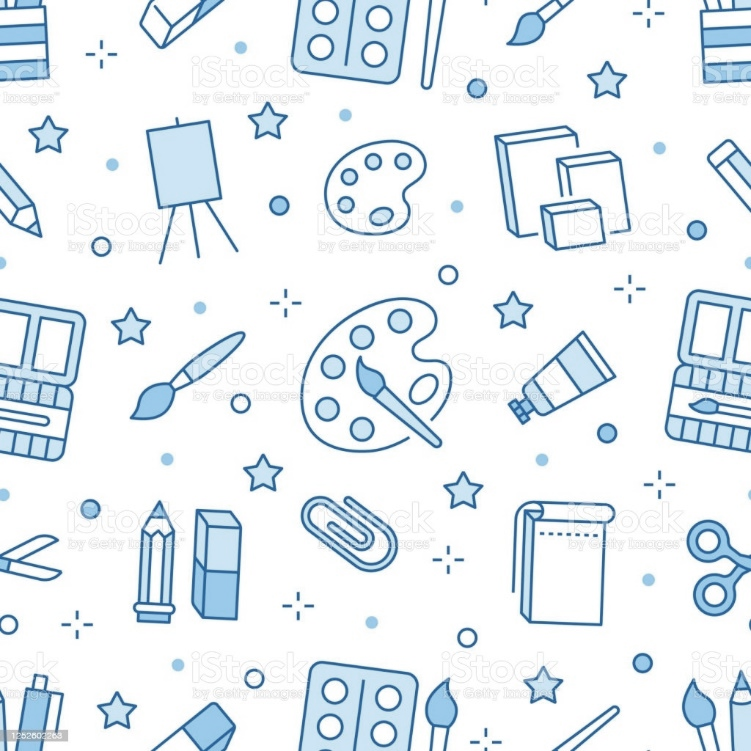 Breakfast ClubStarts at 7.30amHealthy, freshly prepared breakfast providedA good start to the day for each childAll for £2 per session After school clubRuns from 3.15pm until 5.30pmSnacks/light meals provided from KC’s CaféFun, varied activities such as art and crafts, cinema night and gamingGreat value for £7.50 per sessionBook both breakfast club and afterschool school for just £40 per week.Places can be booked and paid for using School Gateway App. Enquire about our sibling discount and loyalty schemes. 